PENGARUH PERSEPSI HARGA DAN KUALITAS PRODUK TERHADAP KEPUTUSAN PEMBELIAN SEPEDA MOTOR HONDA   (Studi Kasus Pada Masyarakat Pengguna Sepeda Motor Honda di Harjosari I)Diajukan Sebagai Persyaratan Untuk Memperoleh Gelar Sarjana (S1) EkonomiSKRIPSI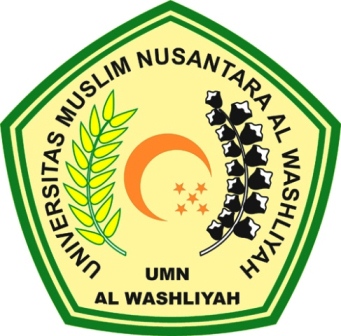 OLEH :MHD AMIN RAIS DLYNPM : 143114202FAKULTAS EKONOMI PRODI MANAJEMENUNIVERSITAS MUSLIM NUSANTARA AL-WASHLIYAHMEDAN	2019